Apêndice AI. Modelo da lista para identificação das turmas/ano referente aos cursos de Graduação e Tecnólogos que utilizam o TCC para avaliação final de curso: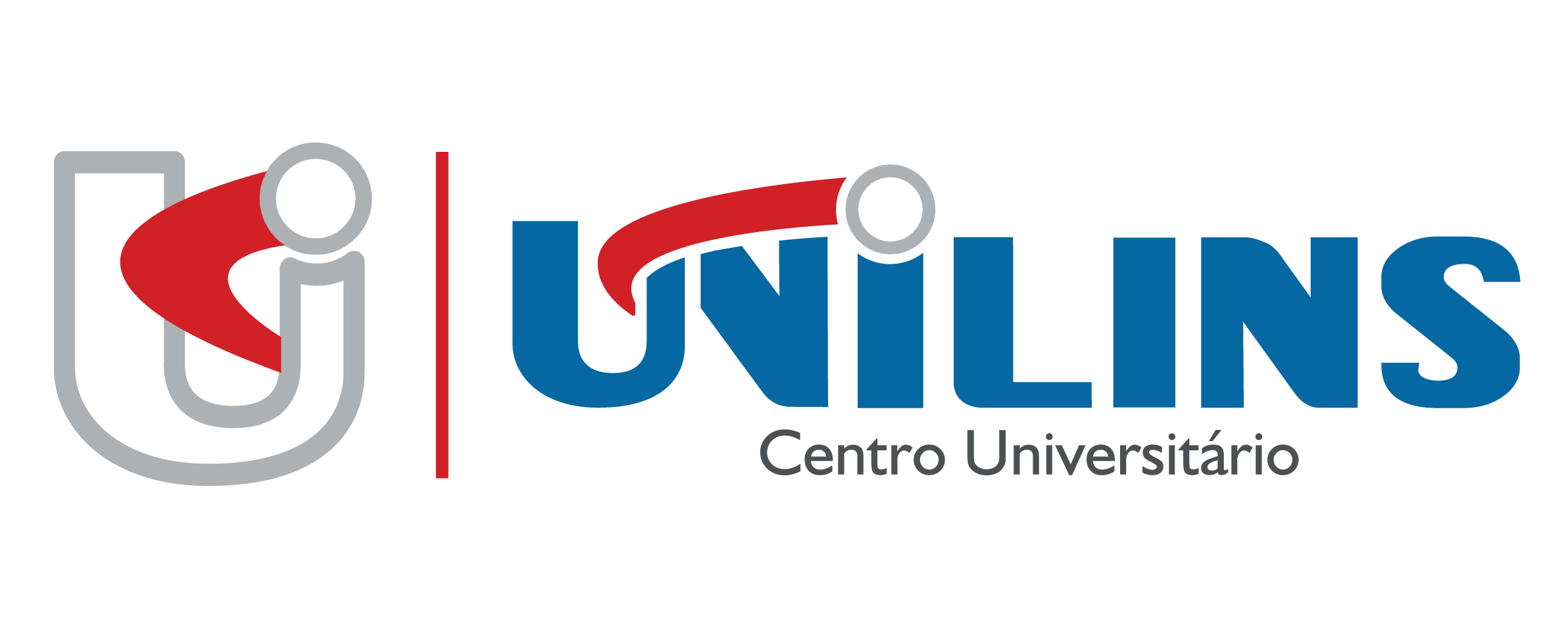 CURSO DE GRADUAÇÃO EM (nome completo do curso) ou                                CURSO TECNÓLOGO EM (nome completo do curso)  Coordenador do curso: ________________________________________ Data: ___/ ___/ 20___.CURSO DE GRADUAÇÃO EM (nome completo do curso) ou                                CURSO TECNÓLOGO EM (nome completo do curso)  Coordenador do curso: ________________________________________ Data: ___/ ___/ 20___.CURSO DE GRADUAÇÃO EM (nome completo do curso) ou                                CURSO TECNÓLOGO EM (nome completo do curso)  Coordenador do curso: ________________________________________ Data: ___/ ___/ 20___.CURSO DE GRADUAÇÃO EM (nome completo do curso) ou                                CURSO TECNÓLOGO EM (nome completo do curso)  Coordenador do curso: ________________________________________ Data: ___/ ___/ 20___.CURSO DE GRADUAÇÃO EM (nome completo do curso) ou                                CURSO TECNÓLOGO EM (nome completo do curso)  Coordenador do curso: ________________________________________ Data: ___/ ___/ 20___.NºNome do aluno/equipeOrientador(a)Título do TrabalhoAno01020304050607080910111213141516171819202122232425Entregue por: ___________________________________________     Recebido por: ___________________________________________Lins, ____ de _______ de 20___.Entregue por: ___________________________________________     Recebido por: ___________________________________________Lins, ____ de _______ de 20___.Entregue por: ___________________________________________     Recebido por: ___________________________________________Lins, ____ de _______ de 20___.Entregue por: ___________________________________________     Recebido por: ___________________________________________Lins, ____ de _______ de 20___.Entregue por: ___________________________________________     Recebido por: ___________________________________________Lins, ____ de _______ de 20___.